Divine (Spiritual) Blessings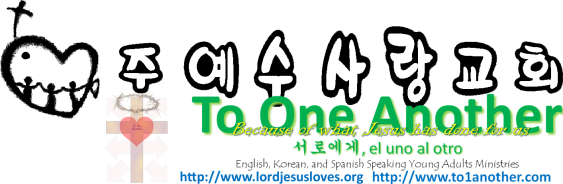 Pastor Yoo Nam KangEphesians 1:3-6April 21, 2013Ephesians 1:3-6
3 All praise to God, the Father of our Lord Jesus Christ, who has blessed us with every spiritual blessing in the heavenly realms because we are united with Christ. 4 Even before he made the world, God loved us and chose us in Christ to be holy and without fault in his eyes. 5 God decided in advance to adopt us into his own family by bringing us to himself through Jesus Christ. This is what he wanted to do, and it gave him great pleasure. 6 So we praise God for the glorious grace he has poured out on us who belong to his dear Son.Psalms 16:2-3
2 I said to the Lord, “You are my Master! Every good thing I have comes from you.” 3 The godly people in the land are my true heroes! I take pleasure in them!1. Reality of Spiritual BlessingsEphesians 1:3
All praise to God, the Father of our Lord Jesus Christ, who has blessed us with every spiritual blessing in the heavenly realms because we are united with Christ.Deuteronomy 28:1, 15
1 “If you fully obey the Lord your God and carefully keep all his commands that I am giving you today, the Lord your God will set you high above all the nations of the world. 15 “But if you refuse to listen to the Lord your God and do not obey all the commands and decrees I am giving you today, all these curses will come and overwhelm you:1Corinthians 2:9-10
9 That is what the Scriptures mean when they say, “No eye has seen, no ear has heard, and no mind has imagined what God has prepared for those who love him.” 10 But it was to us that God revealed these things by his Spirit. For his Spirit searches out everything and shows us God’s deep secrets.Romans 8:1, 33-35
1 So now there is no condemnation for those who belong to Christ Jesus. 33 Who dares accuse us whom God has chosen for his own? No one—for God himself has given us right standing with himself. 34 Who then will condemn us? No one—for Christ Jesus died for us and was raised to life for us, and he is sitting in the place of honor at God’s right hand, pleading for us. 35 Can anything ever separate us from Christ’s love? Does it mean he no longer loves us if we have trouble or calamity, or are persecuted, or hungry, or destitute, or in danger, or threatened with death?2. He will complete you to the full and complete standard of ChristEphesians 4:13
This will continue until we all come to such unity in our faith and knowledge of God’s Son that we will be mature in the Lord, measuring up to the full and complete standard of Christ.Matthew 5:48
But you are to be perfect, even as your Father in heaven is perfect.Hebrews 10:12, 14, 18
12 But our High Priest offered himself to God as a single sacrifice for sins, good for all time. Then he sat down in the place of honor at God’s right hand. 14 For by that one offering he forever made perfect those who are being made holy. 18 And when sins have been forgiven, there is no need to offer any more sacrifices.Mark 9:23
“What do you mean, ‘If I can’?” Jesus asked. “Anything is possible if a person believes.”Philippians 4:13
For I can do everything through Christ, who gives me strength.Matthew 17:20
“You don’t have enough faith,” Jesus told them. “I tell you the truth, if you had faith even as small as a mustard seed, you could say to this mountain, ‘Move from here to there,’ and it would move. Nothing would be impossible.”John 14:12, 26
12 “I tell you the truth, anyone who believes in me will do the same works I have done, and even greater works, because I am going to be with the Father. 26 But when the Father sends the Advocate as my representative—that is, the Holy Spirit—he will teach you everything and will remind you of everything I have told you.3. He welcomes you in His new thingsMark 16:15
And then he told them, “Go into all the world and preach the Good News to everyone.2Corinthians 5:17
This means that anyone who belongs to Christ has become a new person. The old life is gone; a new life has begun!Luke 10:19
Look, I have given you authority over all the power of the enemy, and you can walk among snakes and scorpions and crush them. Nothing will injure you.John 10:34-35
34 Jesus replied, “It is written in your own Scriptures that God said to certain leaders of the people, ‘I say, you are gods!’ 35 And you know that the Scriptures cannot be altered. So if those people who received God’s message were called ‘gods,’John 13:34-35
34 So now I am giving you a new commandment: Love each other. Just as I have loved you, you should love each other. 35 Your love for one another will prove to the world that you are my disciples.”2Corinthians 3:18
So all of us who have had that veil removed can see and reflect the glory of the Lord. And the Lord—who is the Spirit—makes us more and more like him as we are changed into his glorious image.Romans 8:17
And since we are his children, we are his heirs. In fact, together with Christ we are heirs of God’s glory. But if we are to share his glory, we must also share his suffering.Romans 5:21
So just as sin ruled over all people and brought them to death, now God’s wonderful grace rules instead, giving us right standing with God and resulting in eternal life through Jesus Christ our Lord.Psalms 23:3
He renews my strength. He guides me along right paths, bringing honor to his name.Psalms 25:11
For the honor of your name, O Lord, forgive my many, many sins.Psalms 79:9
Help us, O God of our salvation! Help us for the glory of your name. Save us and forgive our sins for the honor of your name.